Attendus pour un niveau maitriséLa pipette jaugée :Doit être tenue toujours verticalementPointe positionnée avec un angle de 45° contre les parois du récipientRincer la pipette avec de l’eau distilléeConditionner la pipette avec un minimum de solution à préleverPrélever de la solution : faire monter la solution doucement un peu au-dessus du trait de jauge supérieurEssuyer l’extérieur de la pointe effilée avec du papierAjuster le bas du ménisque sur le trait jauge supérieur, les yeux en face du trait de jaugeLaisser couler librement et lentement jusqu’à ce que le niveau de la solution (bas du ménisque) se trouve un peu au-dessus du trait de jauge inférieurAttendre quelques secondes que la solution mouillant la paroi interne se rassembleAjuster au trait de jauge inférieur, les yeux en face du trait de jaugeRincer la pipette avec de l’eau distillée avant le rangementErreurs majeures pénalisantesAbsence de conditionnement et de rinçagePrésence de bulle d’air dans la pipetteErreur de parallaxePosition du matériel non respectée (pipette droite, récipient 45°)Oubli d’essuyage de la pointe de la pipetteTemps d’attente avant l’ajustage au trait inférieur non respectéPointe de pipette dans la solution lors de l’ajustageErreurs mineures non pénalisantesOubli de rinçage de la pipette en fin de pipetageDiversités des pratiques Pipette jaugée à 1 trait ou 2 traits de jaugePropositions pédagogiques Utilisation de colorant alimentaire pour les premiers pipetagesDestinataires : professeursPipette jaugée à deux traits de jaugePipette jaugée à deux traits de jauge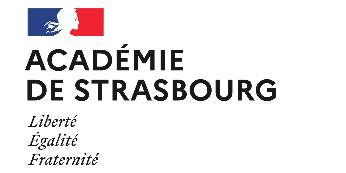 Elaboration12/10/22Professeurs STL BiotechnologiesRelecture 104/01/23Julie CAVALLI, Pascale DIMANCHE, Julien FIJEAN, Laura MATTIELLO, Anastasie SIGWALT